Муниципальное бюджетное дошкольное образовательное учреждение детский сад комбинированного вида № 7г. Кропоткин муниципального образования Кавказский районКонспект занятия по лепке«Веселая неваляшка»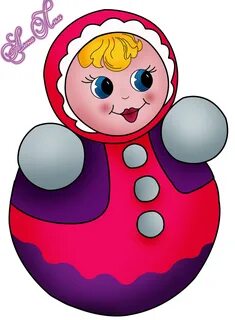                                                                     Подготовил: воспитатель                                                                              Ванжа А.ВЦель: учить детей лепить игрушки, состоящие из частей одной формы, но разного размера. Показать способ деления куска пластилина на части с помощью стеки.Задачи:Образовательные: Закреплять приемы лепки: отделять части из целого куска и соблюдать их размер при лепке, формировать умение раскатывать шар круговыми движениями ладоней; лепить предмет из нескольких частей, закреплять умение соединять элементы способом прижимания.Развивающие: Развивать мелкую моторику пальцев рук, логическое мышление, активизировать речь детей посредством использования стихотворных форм; развивать чувство формы и пропорций; побуждать к выполнению танцевальных упражнений под музыкальное сопровождение.Воспитательные: Воспитывать дружеские взаимоотношения, доброжелательность, аккуратность в работе с пластилином; воспитывать умение работать в коллективе, вызывая положительный эмоциональный отклик на общий результат. Воспитывать в детях чувство сострадания, желание помочь окружающим в трудную минуту.Ход занятия:Воспитатель:  Ребята к нам сегодня пришла гостья, а вот кто вы скажите мне сами, послушав загадку:веселая девчушкапесенки поет, никогда не унывает,и совсем не устает.Ты её положишь спать,А она захочет встать.- кто это? (неваляшка)Воспитатель: дети, неваляшка что – то отвернулась от нас, загрустила. Что случилось с тобой? Тебе здесь не нравиться?Неваляшка: да, нет у вас здесь хорошо. Только мне грустно без своих подружек неваляшек, я хочу, чтобы вы мне их слепили. Слепите?Ответ детей: даВ-ль: тогда мы с начало с вами внимательно рассмотрим неваляшку. Вот у неё туловище, вот голова. Что это дети?Ответ детей: туловищев-ль: а это что?Ответ детей: головаВ-ль: какой формы туловище?Ответ детей: круглоеВ-ль: а голова какой формы?Ответ детей: круглаяВ-ль: правильно ребята. А какой величины туловище?Ответ детей: большоеВ-ль: А голова?Ответ детей: маленькаяВ-ль: вот мы с вами рассмотрели неваляшку. А теперь давайте вспомним, как же мы будем лепить туловище и голову, мы ведь с вами уже лепили мячики, снеговика. Вспомнили? Покажите мне руками (показ движениями рук в воздухе). Вот молодцы! Перед тем как приступить к работе, мы с вами сделаем зарядку.Динамическая пауза:Ручки вверх в кулачок,Руки вниз на бочок, тик- так,Сделаем вот так.Хорошо, молодцы!-ну что, скорее поспешим и нашей Неваляшке подружек слепим. (самостоятельная работа детей)Воспитатель предлагает детям слепить веселых неваляшек. Обращает внимание на игрушку и уточняет представление детей о том, как выглядит (туловище- большой шар, голова- средний, ручки- маленькие одинаковые шарики).Не забыли, как будем лепить? Ну-ка покажите ещё раз! (дети показывают движениями рук в воздухе) Молодцы! (наблюдение за работой детей, при необходимости воспитатель помогает).В-ль: сейчас мы тихонько встанем, возьмем своих неваляшек и покажем своей неваляшке. Неваляшка, посмотри каких, маленьких неваляшек слепили наши дети!Неваляшка: ой, какие красивые, хорошие. Спасибо вам ребята. Я очень рада. Давайте поставим их в кружок и спляшем хоровод.3. рефлексия.- посмотрите, какие у нас замечательные подружки получились. Ребята, Неваляшка приглашает нас потанцевать. (танец «куклы неваляшки»)Неваляшка: вы, наверное, устали, вы так пели и плясали, а теперь пришла пора нам прощаться детвора.Дети прощаются с куклой- неваляшкой, воспитатель предлагает поставить работы детей на полку.А сейчас давайте приберем свое рабочее место.